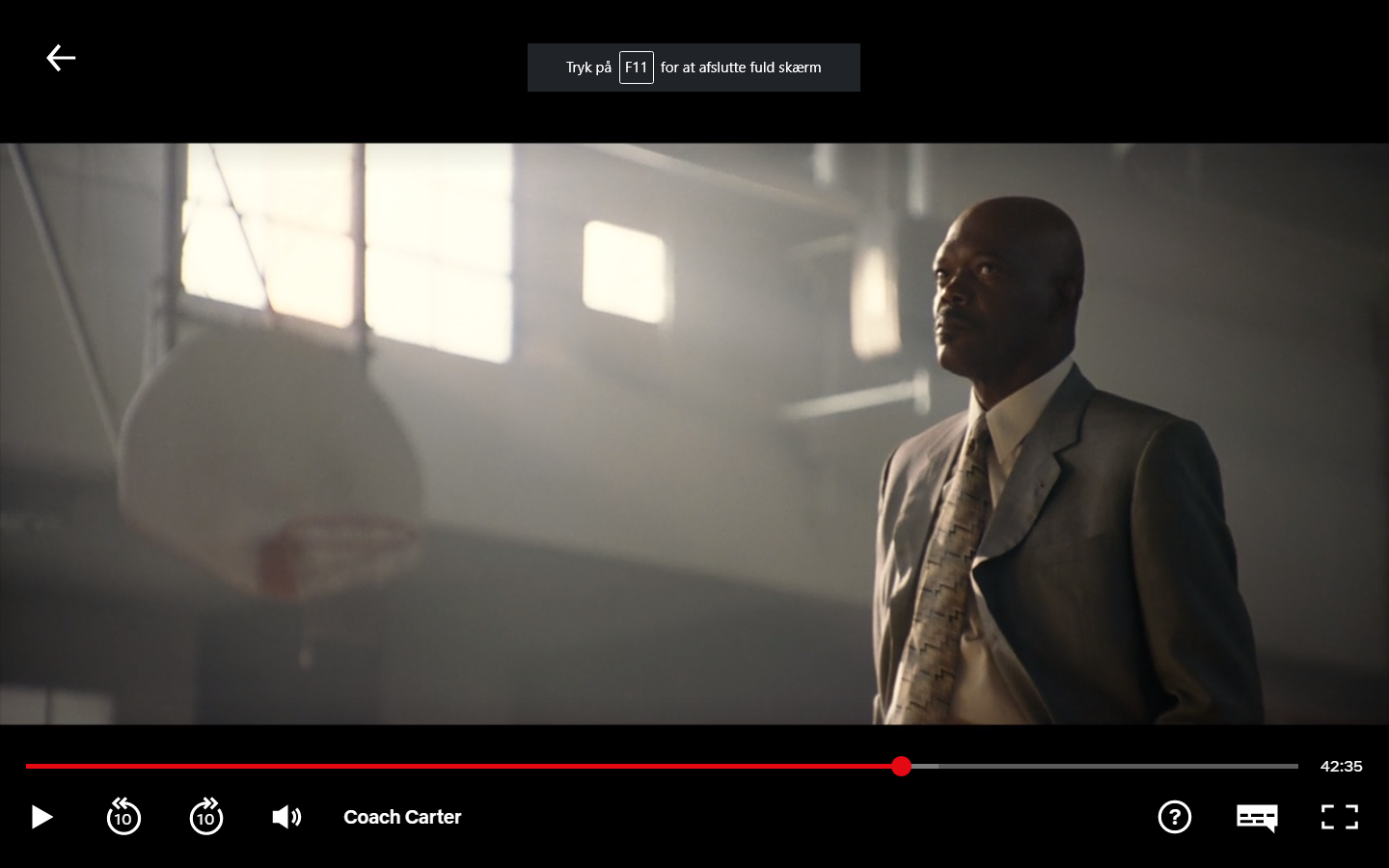 Coach (Ken) Carter gongur inn í basketball høllina, aftaná at hann hevur avlýst alla venjing og dystir.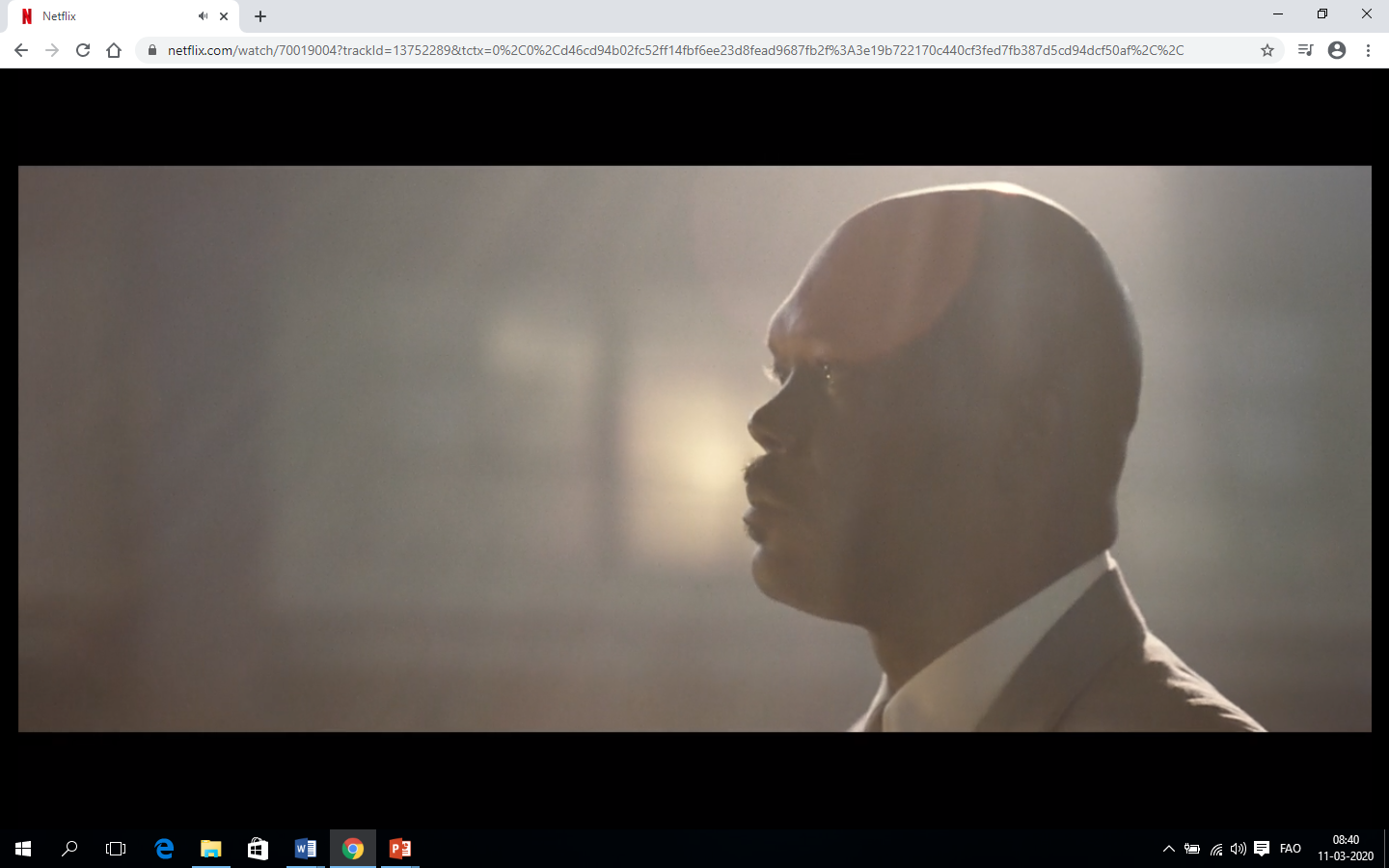 Hann eygleiðir flaggið í eina endanum, har hann stendur skrivaður sum ársins leikari tvey ár í trekk.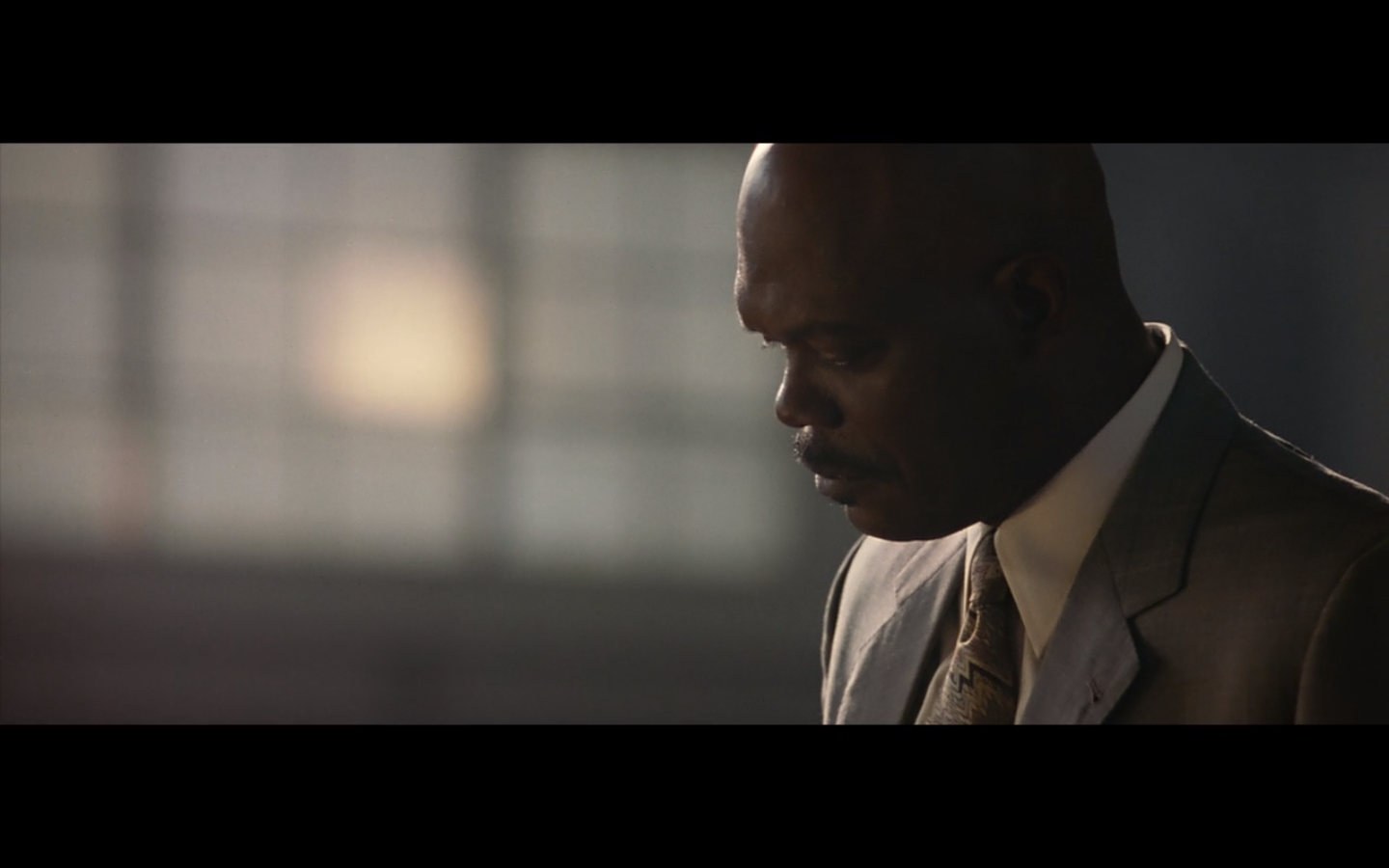 Tá tað verður klipt aftur til Carter, so boyggir hann høvur og tekur bóltin sum liggur við føturnar.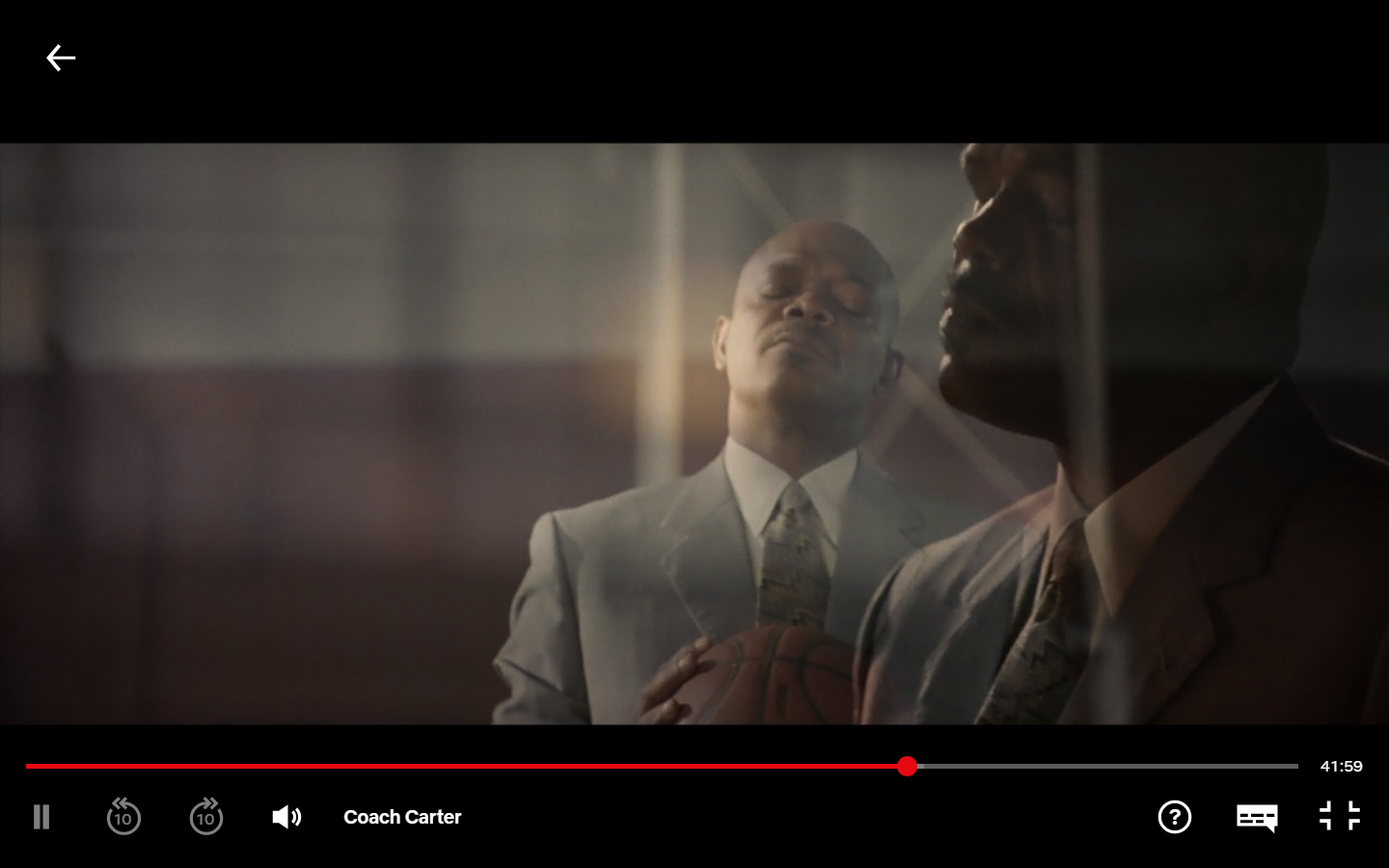 Næsta skotið sær soleiðis út, har eitt skot fadar út og eitt annað inn.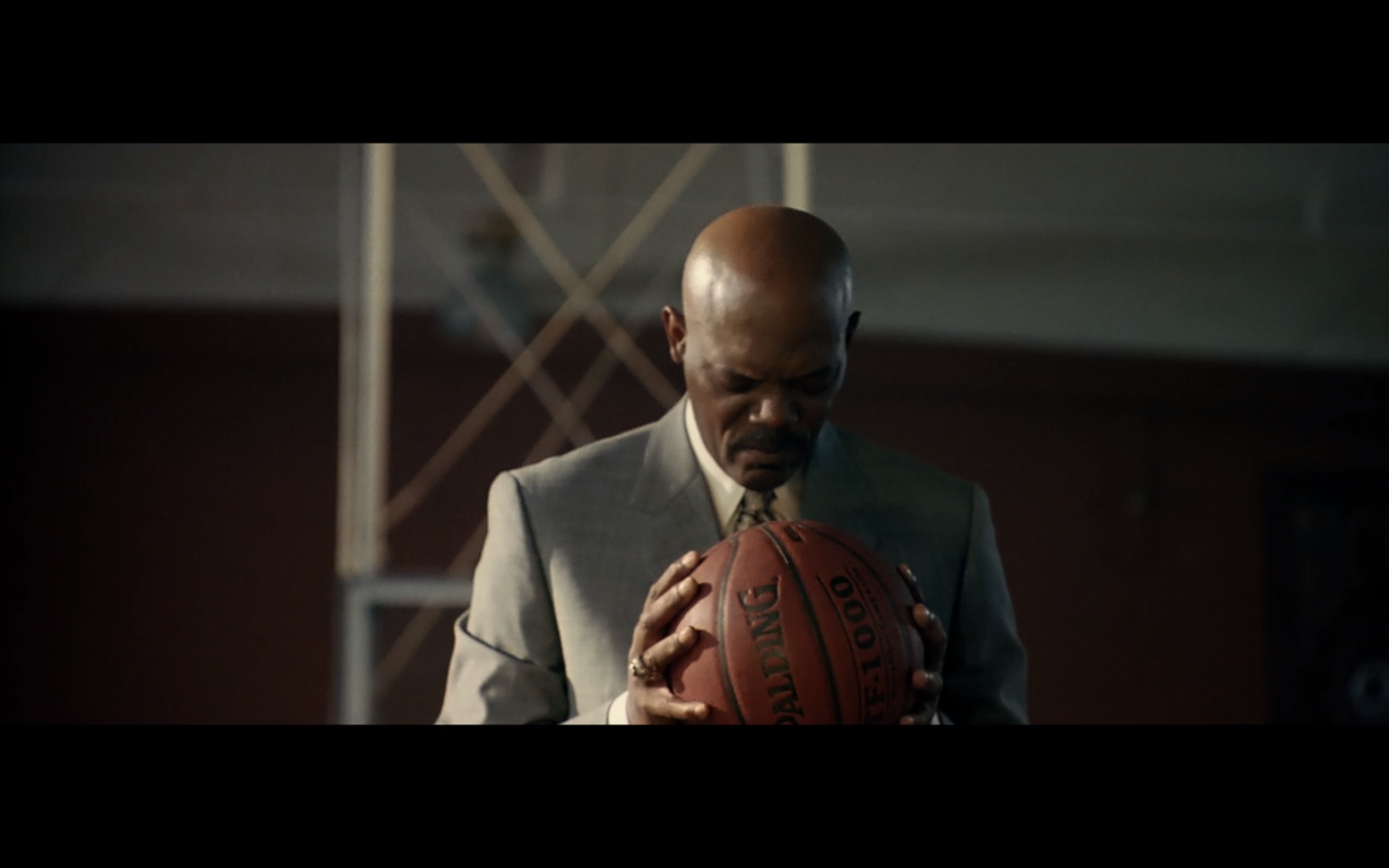 Hann brestir bóltin niður í banan.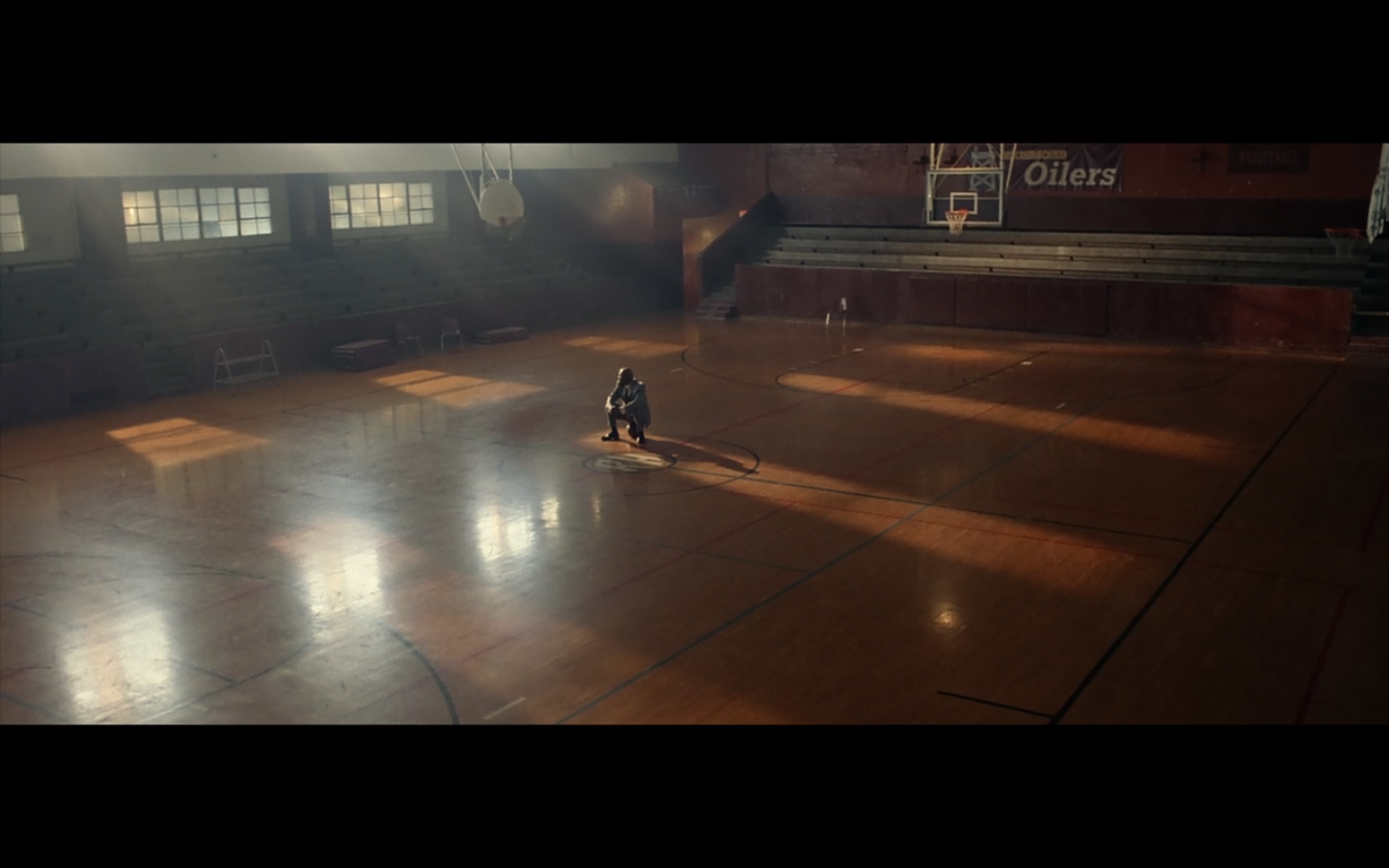 Síðsta skotið í senuni sær soleiðis út.